SPORTS PHYSICALS 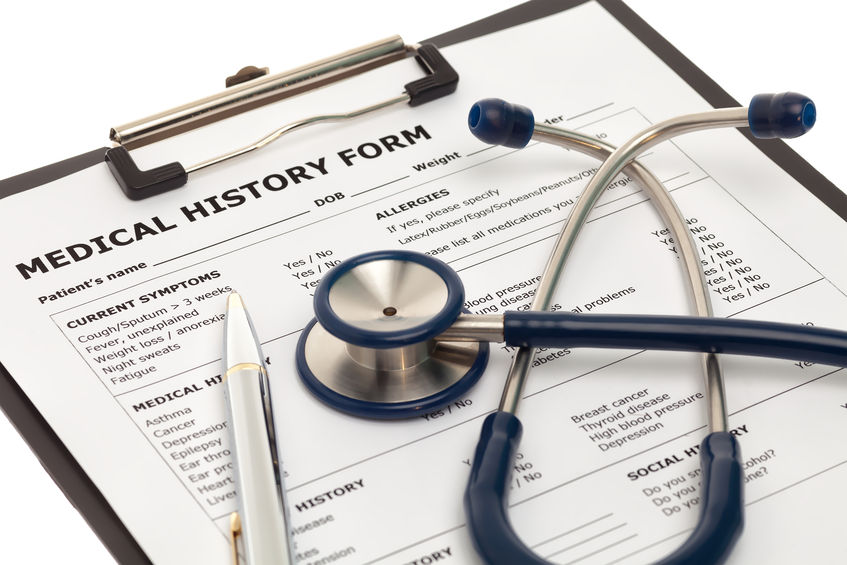 July 22 2022Dr Zane Rising Sun will be doing physicals in the High School Nurses Office1st 30 Physicals will receive a $20 gift card   10:30 am – Until done For all SRCGS student Grades 7-12 who plan to participate in Sports. Parent/Guardian must be present at the Physical.  If you have any questions please call Robert Watson @701-455-1657. 